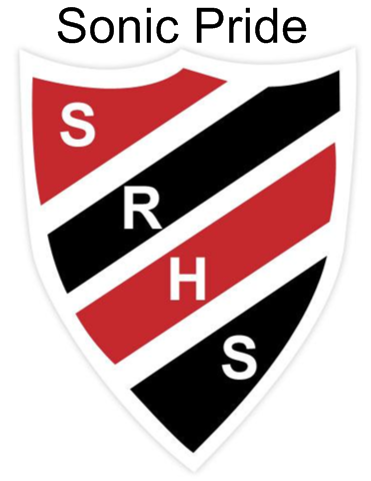 March 17, 2016| Meeting called by In Attendance: Lori Wall, Lori-Ann Lauridsen, Stacey Hayes-O’Hara, Judy Booth, Tanya Stockdale,  Emma Wallace, Stephen Campbell,  Paymon Tahershamsi, & Crystal GrayTopics of DiscussionWelcome- Reading and approval of minutes and agendaTo check if we received minutes from last month.PSSC Chair Report- Tanya Stockdale Evaluation must be done before end of May – possibly before dinnerLast meeting – to send out some dates and a possible location for our May meetingStudent Leadership Report – EmmaProvincial Spring Convention Nancy Boucher – asked for student inputMental health – A lot of guidance counsellors do not have time to counselSexual health – Teen resource center in SJ that provide condoms and information packets. Dispensers in the washrooms is a possibility. Other schools have baskets in particular area of the schoolSRHS has Nancy Gesner – This is well known in grade 9/10 but upper grade levels don’t have as much contact with her. Health and Phys Ed is not always taken by upper grade levels. There is a need for education among older grade levels.What does Hampton or Woodstock handle this topic?Concern about misuse or inappropriate use of condomsTeen focus groups was suggested by Miss Wall – getting a pulse on what kids are thinking Other resources: Sexual health clinic over at the Hospital & Sussex Crisis Pregnancy center July 1st – new education plan to be announcedBattle of Sexes – for the month of April/MayFood driveTeam volunteered at Skills Trade Competition       Questions from Committee:How many members? – 2 Gr 9, 2 Gr 10, 4 Gr 11, & 7 Gr 12 There are currently no titles but worried about certain groups not getting a chance to do things. Sub committees would be a good idea.Are there some members on the Grad Committee? Yes but we would like to see 1 key person to be Finances – still good. Bake sale at Parent Teacher and tried a basket but it didn’t go wellGraduation – some students leave from school sponsored events and then they go to private parties. Can we as a school do something about this? Emma heard that the meal was a big hit at the Christmas formal. DEC Report- Stephen Campbell    Highlight from his 4 years – initiative from students Gay Straight AllianceMental Health – last month’s meeting was the topic. For both student and staff is within the ends policy. How do you best use the limited resources?  Pending election on May 9th – two candidates for DEC Rob Alexander and Paymon Tahershamsi. Importance of voting.      Question: ISD – We lose some of our guidance FTE? Yes but not based on population or mental health needs     Teams should be announced shortly. Teams are housed in schools. Concern with the mental health needs at        an all time high – district office & mental health are aware. Mental health personal is here frequently.      Parents notified? Yes but they don’t always come to the schoolPrincipal Report- Lori WallSkills Canada Hosted a week ago and it was a great weekend. 2 SRHS students received silver Attendance MattersNew policy coming in the fall for our District having to do with student attendance, expectations for them and parents – still needs to go to staff firstPower School Scheduling and course selections are being workedNext Year and Numbers 779 this year and now 700 - 715 – we are still aware of the potential of this number moving down. We do have a large number of teachers with D contracts. One retiring from SRHSAssessment PD/Staff PD/Individual PLC meetingsPast Friday Core Leadership Team had activities for team building in the a.m. and then District Office presented 4 different sessions on assessment.Monday was individual although some of the depts got together tooDr. Ann Marie Churchill – ResilienceGreat presentation on mental health and skills for teens as they deal with some of these issues. It would be a great topic for teachers and students. Kids don’t know how to deal with stress or adapt to difficult situations. Parents and adults need to allow kids to struggle and figure out how to get out of the hard stuff. GraduationBusy time of year. Exams 13-17th and Grad week 20-24thOther New heating system going out backSuicide prevention meeting – C Gray – How do we bring awareness to the school? There are 2 volunteers from SRHS student body this year and it would be nice for them to present to the PSSCLots of good info came from Dianne L in guidance to classrooms for that week/monthLori has the fear teachers are feeling overloaded as they were hired as educators who are now having to have so many other skills when it comes to taking care of our students and their safetyStephen – how do we better inform parents/community? Suggestion of a video to demonstrate the reality of the high school life -  RTIP – protects us from showing particular things at SRHSAction ItemLori to check on minutes from last monthEmma to check with Hampton and other like size schools about good sexual health choicesLori to e mail colleagues to find out if they give out condoms and if so where students can get themsNext Meeting-? May, 2016